Uroczyste rozpoczęcie roku szkolnego 2022/20231 września 2022r. cała społeczność Szkoły Podstawowej im. Anny Wajcowicz                         w Śmiłowicach powitała nowy rok szkolny. Po odśpiewaniu hymnu dyrektor szkoły p.Wioletta Krysztoforska powitała zaproszonych gości, uczniów, rodziców, nauczycieli i pracowników szkoły. Uroczystość poprowadził uczeń klasy 4 Hubert Michalski.  Uroczystości towarzyszyło wspomnienie 83 rocznicy wybuchu II Wojny Światowej. Minutą ciszy uczciliśmy pamięć wszystkich poległych w czasie II wojny światowej.Następnie uczestnicy uroczystości mogli wysłuchać montażu słowno-muzycznego nawiązującego do wspomnień minionych wakacji. Występ uczniów przygotowała Pani Elżbieta Lachendrowicz. Po części oficjalnej uczniowie wszystkich klas udali się do sal lekcyjnych na spotkania                         z wychowawcami. Delegacja uczniów i rodziców złożyła kwiaty przed tablicą pamiątkową Anny Wajcowicz. Rok szkolny 2022/2023 został ogłoszony rozpoczętym. Życzymy wszystkim uczniom dużo zapału w zdobywaniu wiedzy, nauczycielom satysfakcji z wykonywanej pracy, a rodzicom dobrej współpracy ze szkołą, bo tylko wspólne działania mogą przerodzić się w sukces.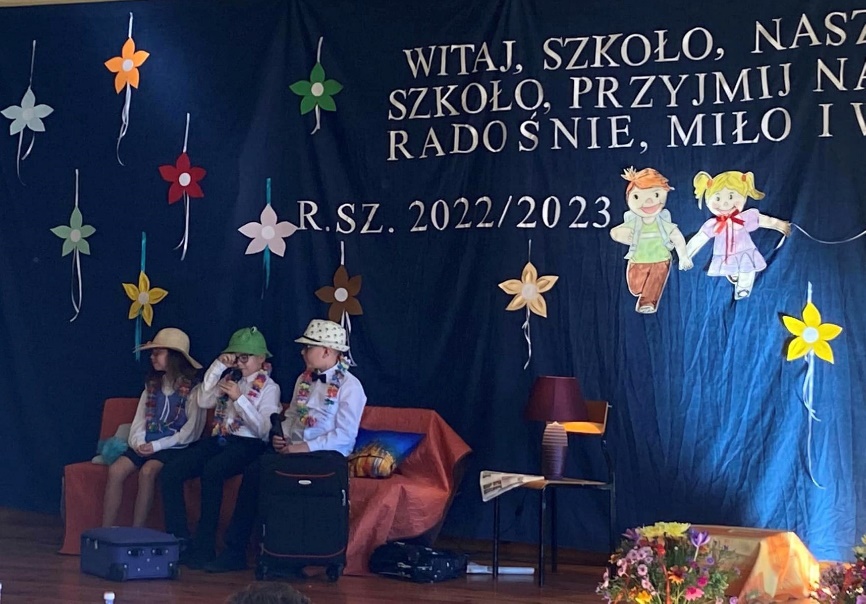 